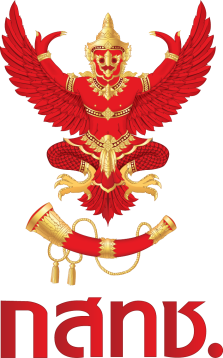 ขอเชิญร่วมงานเสวนาสาธารณะ (Public Forum)ช่อง ๑๐ ทีวีบริการสาธารณะกับความคาดหวังของประชาชน ----------------------------------------------------------------------------------------------------วันศุกร์ที่ ๑๓ มีนาคม ๒๕๕๘  เวลา ๑๓.๓๐ – ๑๖.๓๐ น.ณ อาคารหอประชุม ชั้น ๑ สำนักงาน กสทช.  